ÇOMÜ Tıp Fakültesi İdari Personel Oryantasyon Eğitimi ProgramıFakültemiz Dekanlığında Dekan Sekreteri olarak göreve başlayan Binnur Demirel’e İdari Personel Oryantasyon Eğitimi verildi. Dekanlığımızda 27/10/2021 tarihinde Fakülte Sekreteri Zeki Sönmez tarafından verilen oryantasyonda, Dekan Sekreterin görev ve sorumlulukları, Fakültemizin tarihçesi ve Fakültemiz İş Akış Şemaları hakkında bilgi verildi.ÇOMÜ Tıp Fakültesi ailesine katılan Binnur Demirel’e görevinde başarılar dileriz. 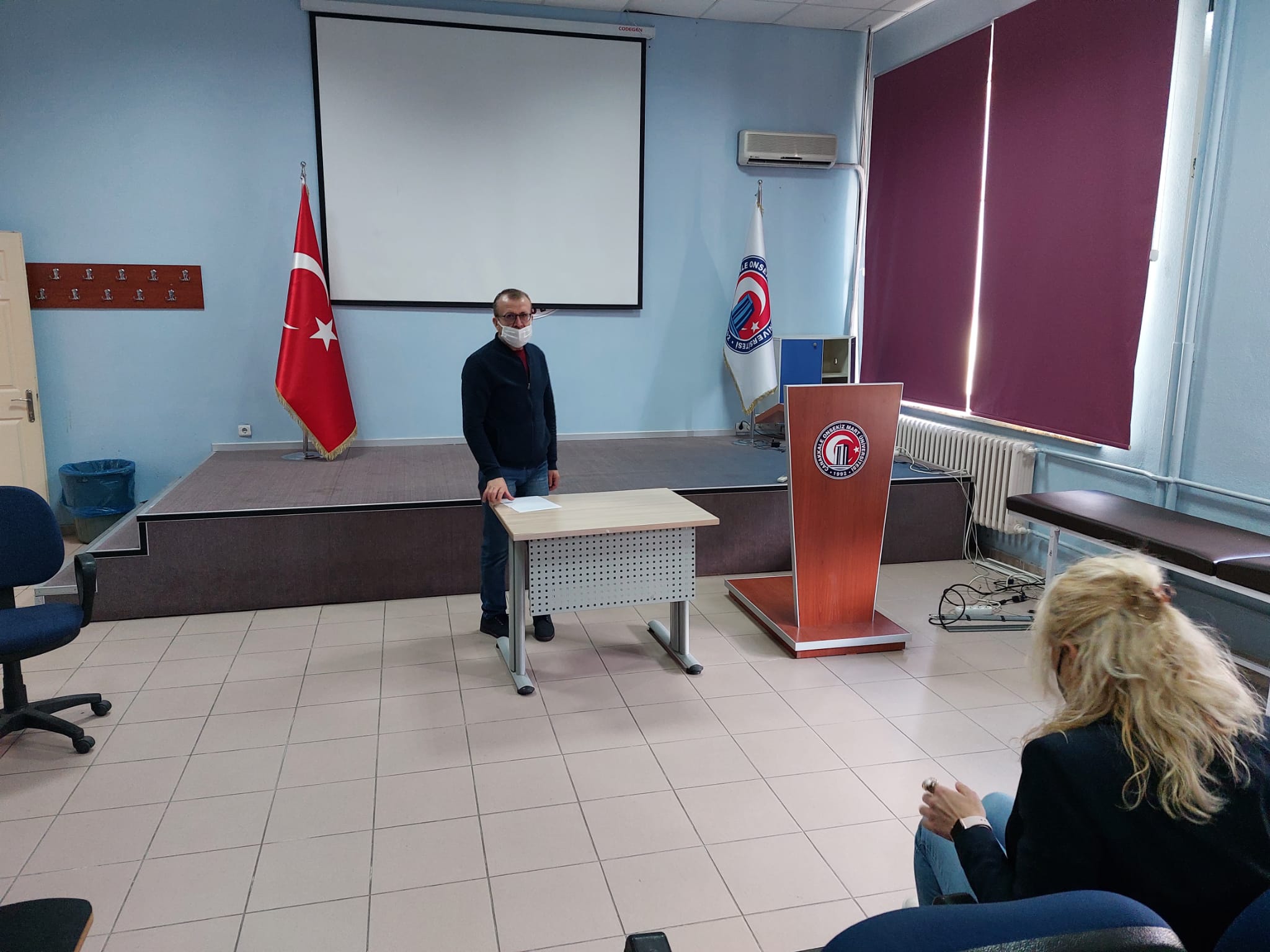 